Activity #3 - Egg Drop ChallengeThe purpose of this game is to build staff morale and encourage a little bit of friendly competition. You need two (or more) teams of 2 or more people to play this game. You can mix staff up or make it a competition between departments. The objective of this challenge is to design a container that will prevent an egg from cracking or breaking when it is dropped from a high fall. This can be as complex or as simple as teams want to make it. Materials needed (pick and choose, you don’t need to include all the materials)Raw eggsToilet paper rolls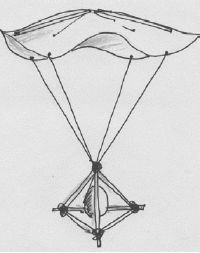 NewspaperShoeboxPopsicle sticksTapeRubber bandsPlastic bagStringBalloons Packing peanutsInstructions With your teammates, design and make a protective container to protect an egg from a high fall.  Use only the materials that are provided. Give teams 15 minutes to construct their containersTaking turns, drop the container from somewhere high. After you drop it look and see if your egg cracked or remained intact. (Remember to wash your hands after touching raw egg!)Alternative Use only natural materials (branches, sticks, leaves, rocks etc) to construct your egg protector. 